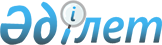 2013-2015 жылдарға арналған аудандық бюджет туралы
					
			Күшін жойған
			
			
		
					Батыс Қазақстан облысы Бөрлі аудандық мәслихаттың 2012 жылғы 14 желтоқсандағы № 8-2 шешімі. Батыс Қазақстан облысы Әділет департаментінде 2013 жылғы 11 қаңтарда № 3142. Күші жойылды - Батыс Қазақстан облысы Бөрлі аудандық мәслихатының 2014 жылғы 27 ақпандағы № 18-15 шешімімен      Ескерту. Күші жойылды - Батыс Қазақстан облысы Бөрлі аудандық мәслихатының 27.02.2014 № 18-15 шешімімен      Қазақстан Республикасының 2008 жылғы 4 желтоқсандағы Бюджет кодексіне және Қазақстан Республикасының 2001 жылғы 23 қаңтардағы "Қазақстан Республикасындағы жергілікті мемлекеттік басқару және өзін-өзі басқару туралы" Заңына сәйкес Бөрлі аудандық мәслихат ШЕШІМ ЕТТІ:



      1. 2013-2015 жылдарға арналған аудандық бюджет 1, 2 және 3 қосымшаларға сәйкес, соның ішінде 2013 жылға келесі көлемде бекітілсін:

      1) кірістер – 6 907 125 мың теңге, оның ішінде:

      салықтық түсімдер – 990 260 мың теңге;

      салықтық емес түсімдер – 42 251 мың теңге;

      негізгі капиталды сатудан түсетін түсімдер – 416 980 мың теңге;

      трансферттер түсімі – 2 457 634 мың теңге;

      2) шығындар – 6 941 314 мың теңге;

      3) таза бюджеттік кредиттеу – 90 534 мың теңге, соның ішінде:

      бюджеттік кредиттер – 108 463 мың теңге;

      бюджеттік кредиттерді өтеу – 17 929 мың теңге;

      4) қаржы активтерімен операциялар бойынша сальдо – 0 мың теңге, оның ішінде:

      қаржы активтерін сатып алу – 0 мың теңге;

      мемлекеттің қаржы активтерін сатудан түсетін түсімдер – 0 мың теңге;

      5) бюджет тапшылығы (профициті) – -124 723 мың теңге;

      6) бюджет тапшылығын қаржыландыру (профицитін пайдалану) – 124 723 мың теңге:

      қарыздар түсімі – 119 813 мың теңге;

      қарыздарды өтеу – 3 328 мың теңге;

      бюджет қаражатының пайдаланылатын қалдықтары - 8 238 мың теңге.

      Ескерту. 1 тармаққа өзгерістер енгізілді - Батыс Қазақстан облысы Бөрлі аудандық мәслихаттың 04.07.2013 № 13-2, 20.12.2013 № 16-1 шешімдерімен (01.01.2013 бастап қолданысқа енгізіледі).



      2. 2013 жылға арналған аудандық бюджет түсімдері Қазақстан Республикасының Бюджет кодексіне, Қазақстан Республикасының "2013-2015 жылдарға арналған республикалық бюджет туралы" Заңына сәйкес және осы шешімнің 3 тармағына сәйкес қалыптастырылады.



      3. Қазақстан Республикасының "2013-2015 жылдарға арналған республикалық бюджет туралы" Заңының 9, 13 баптары басшылыққа алынсын.



      4. 2013 жылға арналған аудандық бюджетте республикалық бюджеттен бөлінетін нысаналы трансферттердің және кредиттердің жалпы сомасы 1 540 222 мың теңге көлемінде қарастырылсын, соның ішінде:

      негізгі орта және жалпы орта білім беретін мемлекеттік мекемелердегі физика, химия, биология кабинеттерін оқу жабдығымен жарақтандыруға – 8 194 мың теңге;

      мектепке дейінгі білім беру ұйымдарында мемлекеттік білім беру тапсырысын іске асыруға – 75 041 мың теңге;

      қорғаншыларға (қамқоршыларға) жетім баланы (жетім балаларды) және ата-анасының қамқорлығынсыз қалған баланы (балаларды) асырап-бағу үшін ай сайын ақша қаражатын төлеуге – 9 951 мың теңге;

      мектеп мұғалімдеріне және мектепке дейінгі ұйымдардың тәрбиешілеріне біліктілік санаты үшін қосымша ақының көлемін ұлғайтуға – 35 243 мың теңге;

      үш деңгейлі жүйе бойынша біліктілігін арттырудан өткен мұғалімдерге еңбекақыны көтеруге - 6 580 мың теңге;

      эпизоотияға қарсы іс-шаралар жүргізуге – 24 428 мың теңге;

      мамандарды әлеуметтік қолдау шараларын іске асыруға – 7 136 мың теңге;

      "Өңiрлердi дамыту" бағдарламасы шеңберiнде өңiрлердiң экономикалық дамуына жәрдемдесу жөнiндегi шараларды iске асыруға - 16 650 мың теңге;

      инженерлік-коммуникациялық инфрақұрылымды жобалауға, дамытуға, жайластыруға және (немесе) сатып алуға – 239 982 мың теңге;

      мемлекеттік коммуналдық тұрғын үй қорының тұрғын үйін жобалауға, салуға және (немесе) сатып алуға – 401 092 мың теңге, соның ішінде кезекте тұрғандарға тұрғын үй салу - 241 092 мың теңге, жас отбасылар үшін тұрғын үй салуға - 160 000 мың теңге;

      Пугачево және Аралтал ауылдарының сумен жабдықтау жүйесін қайта құру – 160 578 мың теңге;

      ауылдық елді-мекендердің әлеуметтік сала мамандарын әлеуметтік қолдау шараларын іске асыру үшін берілетін бюджеттік кредиттер – 38 948 мың теңге;

      моноқалаларды дамытудың 2012-2020 жылдарға арналған бағдарламасы шеңберінде - 498 761 мың теңге;

      үйде оқытылатын мүгедек балаларды жабдықпен, бағдарламалық қамтыммен қамтамасыз етуге - 115 мың теңге;

      аудандардың (облыстық маңызы бар қалалардың) бюджеттерiне жергілікті атқарушы органдардың штат санын ұлғайтуға берілетін ағымдағы нысаналы трансферттер - 4 050 мың теңге;

      аудандардың (облыстық маңызы бар қалалардың) бюджеттеріне тұрғын үй жобалауға, салуға және (немесе) сатып алуға кредит беру - 13 473 мың теңге.

      Ескерту. 4 тармаққа өзгерістер енгізілді - Батыс Қазақстан облысы Бөрлі аудандық мәслихаттың 04.07.2013 № 13-2, 20.12.2013 № 16-1 шешімдерімен (01.01.2013 бастап қолданысқа енгізіледі).



      4-1. 2013 жылға арналған аудандық бюджетте облыстық бюджеттен бөлінетін нысаналы трансферттердің жалпы сомасы 1 037 225 мың теңге көлемінде ескерілсін, соның ішінде:

      өңiрдiң шығындарының орнын өтеуге және экономикалық тұрақтылығын қамтамасыз етуге - 938 000 мың теңге;

      Приуральное ауылындағы су құбыры желісін қайта құруға - 2 548 мың теңге және тұрғын үйлерге жүргізу - 17 499 мың теңге;

      Пугачев пен Аралтал ауылдарында су құбыры желісін қайта құруға - 56 655 мың теңге;

      Жаңаталап ауылындағы су құбырын қайта құруға жобалау–сметалық құжаттамасын түзетуге - 2 784 мың теңге;

      Бөрлі ауылындағы су құбырын қайта құруға жобалау-сметалық құжаттамасын әзірлеуге - 6 496 мың теңге;

      Кеңтүбек ауылындағы су құбырын қайта құруға жобалау-сметалық құжаттамасын әзірлеуге - 924 мың теңге;

      Александровка ауылындағы су құбырын қайта құруға жобалау-сметалық құжаттамасын әзірлеуге - 2 509 мың теңге;

      Қызылтал ауылының электрмен жабдықтау объектілерін салу мен қайта құруға - 9 810 мың теңге.

      Ескерту. Шешім 4-1 тармақпен толықтырылды - Батыс Қазақстан облысы Бөрлі аудандық мәслихаттың 04.07.2013 № 13-2 шешімімен (01.01.2013 бастап қолданысқа енгізіледі).



      5. Жергілікті атқарушы органдарға қарасты мемлекеттік мекемелер ұсынатын қызметтер мен тауарларды өткізуден түсетін ақшалар Қазақстан Республикасының Бюджет кодексі және Қазақстан Республикасының Үкіметі анықтаған тәртіпте пайдаланылады.



      6. 2013 жылға арналған ауданның жергілікті атқарушы органдарының резерві 32 478 мың теңге көлемінде бекітілсін.

      Ескерту. 6 тармаққа өзгерістер енгізілді - Батыс Қазақстан облысы Бөрлі аудандық мәслихаттың 04.07.2013 № 13-2, 20.12.2013 № 16-1 шешімдерімен (01.01.2013 бастап қолданысқа енгізіледі).



      7. 2013 жылдың 1 қаңтарынан бастап ауылдық елді-мекендерде жұмыс істейтін денсаулық сақтау, әлеуметтік қамсыздандыру, білім беру, мәдениет, спорт және ветеринария мамандарына қызметтің осы түрлерімен қалалық жағдайда айналысатын мамандардың ставкаларымен салыстырғанда жиырма бес процентке айлықақы мен тарифтік ставкаларын көтеру белгіленсін.



      8. 2013 жылға арналған жергілікті бюджеттердің атқару үдерісінде секвестрлеуге жатпайтын жергілікті бюджеттік бағдарламалардың тізбесі 4 қосымшаға сәйкес бекітілсін.



      9. Осы шешім 2013 жылдың 1 қаңтарынан бастап қолданысқа енгізіледі.      Сессия төрағасы                  А. Агаев

      Аудандық мәслихат хатшысы        А. Куликешев

Аудандық мәслихатының

2012 жылғы 14 желтоқсандағы

№ 8-2 шешіміне 1 қосымша 2013 жылға арналған аудандық бюджет      Ескерту. 1 қосымша жаңа редакцияда - Батыс Қазақстан облысы Бөрлі аудандық мәслихаттың 20.12.2013 № 16-1 шешімімен (01.01.2013 бастап қолданысқа енгізіледі).(мың теңге)

Аудандық мәслихатының

2012 жылғы 14 желтоқсандағы

№ 8-2 шешіміне 2 қосымша 2014 жылға арналған аудандық бюджет(мың теңге)

Аудандық мәслихатының

2012 жылғы 14 желтоқсандағы

№ 8-2 шешіміне 3 қосымша 2015 жылға арналған аудандық бюджет(мың теңге)

Аудандық мәслихатының

2012 жылғы 14 желтоқсандағы

№ 8-2 шешіміне 4 қосымша 2013 жылға арналған аудандық бюджеттің

орындау процесінде секвестрлендіруге

жатпайтын бюджеттік бағдарламалар тізбесі
					© 2012. Қазақстан Республикасы Әділет министрлігінің «Қазақстан Республикасының Заңнама және құқықтық ақпарат институты» ШЖҚ РМК
				СанатыСанатыСанатыСанатыСанатыСомаСыныбыСыныбыСыныбыСыныбыСомаІшкі сыныбыІшкі сыныбыІшкі сыныбыСомаЕрекшелігіЕрекшелігіСомаАтауыСомаI. КІРІСТЕР69071251Салықтық түсімдер399026001Табыс салығы11695572Жеке табыс салығы116955703Әлеуметтік салық19995011Әлеуметтік салық199950104Меншікке салынатын салықтар6737231Мүлікке салынатын салықтар5037523Жер салығы296654Көлік құралдарына салынатын салық1360515Бірыңғай жер салығы425505Тауарларға, жұмыстарға және қызметтерге салынатын ішкі салықтар1328662Акциздер74093Табиғи және басқа да ресурстарды пайдаланғаны үшiн түсетiн түсiмдер994414Кәсіпкерлік және кәсіби қызметті жүргізгені үшін алынатын алымдар219505Ойын бизнесiне салық406607Басқа да салықтар14001Басқа да салықтар140008Заңдық мәндi iс-әрекеттердi жасағаны және (немесе) оған уәкiлеттiгi бар мемлекеттiк органдар немесе лауазымды адамдар құжаттар бергенi үшiн алынатын мiндеттi төлемдер132131Мемлекеттік баж132132Салықтық емес түсімдер4225101Мемлекеттiк меншiктен түсетiн кiрiстер185925Мемлекет меншiгiндегi мүлiктi жалға беруден түсетiн кiрiстер1859202Мемлекеттік бюджеттен қаржыландырылатын мемлекеттік мекемелердің тауарларды (жұмыстарды, қызметтерді) өткізуінен түсетін түсімдер48001Мемлекеттік бюджеттен қаржыландырылатын мемлекеттік мекемелердің тауарларды (жұмыстарды, қызметтерді) өткізуінен түсетін түсімдер480006Басқа да салықтық емес түсімдер188591Басқа да салықтық емес түсiмдер188593Негізгі капиталды сатудан түсетін түсімдер41698001Мемлекеттiк мекемелерге бекiтiлген мемлекеттiк мүлiктi сату3539001Мемлекеттiк мекемелерге бекiтiлген мемлекеттiк мүлiктi сату35390003Жердi және материалдық емес активтердi сату630801Жерді сату630804Трансферттердің түсімі245763402Мемлекеттік басқарудың жоғары тұрған органдарынан түсетін трансферттер24576342Облыстық бюджеттен түсетiн трансферттер2457634Функционалдық топФункционалдық топФункционалдық топФункционалдық топФункционалдық топСомасыКіші функцияКіші функцияКіші функцияКіші функцияСомасыБюджеттік бағдарламалардың әкімшісіБюджеттік бағдарламалардың әкімшісіБюджеттік бағдарламалардың әкімшісіСомасыБағдарламаБағдарламаСомасыАтауыСомасыII. ШЫҒЫСТАР694131401Жалпы сипаттағы мемлекеттiк қызметтер4139151Мемлекеттiк басқарудың жалпы функцияларын орындайтын өкiлдi, атқарушы және басқа органдар388315112Аудан (облыстық маңызы бар қала) мәслихатының аппараты13570001Аудан (облыстық маңызы бар қала) мәслихатының қызметін қамтамасыз ету жөніндегі қызметтер13172003Мемлекеттік органның күрделі шығыстары398122Аудан (облыстық маңызы бар қала) әкімінің аппараты115136001Аудан (облыстық маңызы бар қала) әкімінің қызметін қамтамасыз ету жөніндегі қызметтер60246003Мемлекеттік органның күрделі шығыстары54890123Қаладағы аудан, аудандық маңызы бар қала, кент, ауыл, ауылдық округ әкімінің аппараты259609001Қаладағы аудан, аудандық маңызы бар қала, кент, ауыл, ауылдық округ әкімінің қызметін қамтамасыз ету жөніндегі қызметтер203740022Мемлекеттік органның күрделі шығыстары558692Қаржылық қызмет14799452Ауданның (облыстық маңызы бар қаланың) қаржы бөлімі13087001Ауданның (облыстық маңызы бар қаланың) бюджетін орындау және ауданның (облыстық маңызы бар қаланың) коммуналдық меншігін басқару саласындағы мемлекеттік саясатты іске асыру жөніндегі қызметтер12947003Салық салу мақсатында мүлікті бағалауды жүргізу0010Жекешелендіру, коммуналдық меншікті басқару, жекешелендіруден кейінгі қызмет және осыған байланысты дауларды реттеу0018Мемлекеттік органның күрделі шығыстары140459Ауданның (облыстық маңызы бар қаланың) экономика және қаржы бөлімі1712003Салық салу мақсатында мүлікті бағалауды жүргізу1400010Жекешелендіру, коммуналдық меншікті басқару, жекешелендіруден кейінгі қызмет және осыған байланысты дауларды реттеу3125Жоспарлау және статистикалық қызмет7015453Ауданның (облыстық маңызы бар қаланың) экономика және бюджеттік жоспарлау бөлімі7015001Экономикалық саясатты, мемлекеттік жоспарлау жүйесін қалыптастыру және дамыту және ауданды (облыстық маңызы бар қаланы) басқару саласындағы мемлекеттік саясатты іске асыру жөніндегі қызметтер6762004Мемлекеттік органның күрделі шығыстары2539Жалпы сипаттағы өзге де мемлекеттiк қызметтер3786459Ауданның (облыстық маңызы бар қаланың) экономика және қаржы бөлімі3786001Ауданның (облыстық маңызы бар қаланың) экономикалық саясаттың қалыптастыру мен дамыту, мемлекеттік жоспарлау, бюджеттік атқару және коммуналдық меншігін басқару саласындағы мемлекеттік саясатты іске асыру жөніндегі қызметтер3380015Мемлекеттік органның күрделі шығыстары40602Қорғаныс299691Әскери мұқтаждар6597122Аудан (облыстық маңызы бар қала) әкімінің аппараты6597005Жалпыға бірдей әскери міндетті атқару шеңберіндегі іс-шаралар65972Төтенше жағдайлар жөнiндегi жұмыстарды ұйымдастыру23372122Аудан (облыстық маңызы бар қала) әкімінің аппараты23372006Аудан (облыстық маңызы бар қала) ауқымындағы төтенше жағдайлардың алдын алу және оларды жою3452007Аудандық (қалалық) ауқымдағы дала өрттерінің, сондай-ақ мемлекеттік өртке қарсы қызмет органдары құрылмаған елді-мекендерде өрттердің алдын алу және оларды сөндіру жөніндегі іс-шаралар1992003Қоғамдық тәртіп, қауіпсіздік, құқықтық, сот, қылмыстық-атқару қызметі09Қоғамдық тәртіп және қауіпсіздік саласындағы басқа да қызметтер0458Ауданның (облыстық маңызы бар қаланың) тұрғын үй-коммуналдық шаруашылығы, жолаушылар көлігі және автомобиль жолдары бөлімі0021Елді-мекендерде жол жүрісі қауiпсiздiгін қамтамасыз ету004Білім беру34196981Мектепке дейінгі тәрбие және оқыту556734464Ауданның (облыстық маңызы бар қаланың) білім бөлімі556734009Мектепке дейінгі тәрбие ұйымдарының қызметін қамтамасыз ету481693040Мектепке дейінгі білім беру ұйымдарында мемлекеттік білім беру тапсырысын іске асыруға750412Бастауыш, негізгі орта және жалпы орта білім беру2394326464Ауданның (облыстық маңызы бар қаланың) білім бөлімі2394326003Жалпы білім беру2236245006Балаларға қосымша білім беру1580819Бiлiм беру саласындағы өзге де қызметтер468638464Ауданның (облыстық маңызы бар қаланың) білім бөлімі468638001Жергілікті деңгейде білім беру саласындағы мемлекеттік саясатты іске асыру жөніндегі қызметтер14105005Ауданның (облыстық маңызы бар қаланың) мемлекеттік білім беру мекемелер үшін оқулықтар мен оқу-әдiстемелiк кешендерді сатып алу және жеткізу35000015Жетім баланы (жетім балаларды) және ата-аналарының қамқорынсыз қалған баланы (балаларды) күтіп-ұстауға асыраушыларына ай сайынғы ақшалай қаражат төлемдері9951020Үйде оқытылатын мүгедек балаларды жабдықпен, бағдарламалық қамтыммен қамтамасыз ету115067Ведомстволық бағыныстағы мемлекеттік мекемелерінің және ұйымдарының күрделі шығыстары409467467Ауданның (облыстық маңызы бар қаланың) құрылыс бөлімі0037Білім беру объектілерін салу және реконструкциялау006Әлеуметтік көмек және әлеуметтік қамсыздандыру1611392Әлеуметтік көмек133202451Ауданның (облыстық маңызы бар қаланың) жұмыспен қамту және әлеуметтік бағдарламалар бөлімі133202002Еңбекпен қамту бағдарламасы29223004Ауылдық жерлерде тұратын денсаулық сақтау, білім беру, әлеуметтік қамтамасыз ету, мәдениет, спорт және ветеринар мамандарына отын сатып алуға Қазақстан Республикасының заңнамасына сәйкес әлеуметтік көмек көрсету9663005Мемлекеттік атаулы әлеуметтік көмек5031006Тұрғын үй көмегі2078007Жергілікті өкілетті органдардың шешімі бойынша мұқтаж азаматтардың жекелеген топтарына әлеуметтік көмек23924010Үйден тәрбиеленіп оқытылатын мүгедек балаларды материалдық қамтамасыз ету1878014Мұқтаж азаматтарға үйде әлеуметтік көмек көрсету3328201618 жасқа дейінгі балаларға мемлекеттік жәрдемақылар7094017Мүгедектерді оңалту жеке бағдарламасына сәйкес, мұқтаж мүгедектерді міндетті гигиеналық құралдармен және ымдау тілі мамандарының қызмет көрсетуін, жеке көмекшілермен қамтамасыз ету6923023Жұмыспен қамту орталықтарының қызметін қамтамасыз ету141069Әлеуметтiк көмек және әлеуметтiк қамтамасыз ету салаларындағы өзге де қызметтер27937451Ауданның (облыстық маңызы бар қаланың) жұмыспен қамту және әлеуметтік бағдарламалар бөлімі27937001Жергілікті деңгейде халық үшін әлеуметтік бағдарламаларды жұмыспен қамтуды қамтамасыз етуді іске асыру саласындағы мемлекеттік саясатты іске асыру жөніндегі қызметтер26011011Жәрдемақыларды және басқа да әлеуметтік төлемдерді есептеу, төлеу мен жеткізу бойынша қызметтерге ақы төлеу1041021Мемлекеттік органның күрделі шығыстары88507Тұрғын үй-коммуналдық шаруашылық13809991Тұрғын үй шаруашылығы695902123Қаладағы аудан, аудандық маңызы бар қала, кент, ауыл, ауылдық округ әкімінің аппараты3220007Аудандық маңызы бар қаланың, кенттің, ауылдың, ауылдық округтің мемлекеттік тұрғын үй қорының сақталуын ұйымдастыру3220458Ауданның (облыстық маңызы бар қаланың) тұрғын үй-коммуналдық шаруашылығы, жолаушылар көлігі және автомобиль жолдары бөлімі18320003Мемлекеттік тұрғын үй қорының сақталуын ұйымдастыру18320031Кондоминиум объектісіне техникалық паспорттар дайындау0467Ауданның (облыстық маңызы бар қаланың) құрылыс бөлімі672142003Мемлекеттік коммуналдық тұрғын үй қорының тұрғын үйін жобалау, салу және (немесе) сатып алу428082004Инженерлік коммуникациялық инфрақұрылымды жобалау, дамыту, жайластыру және (немесе) сатып алу244060479Ауданның (облыстық маңызы бар қаланың) тұрғын үй инспекциясы бөлімі2220001Жергілікті деңгейде тұрғын үй қоры саласындағы мемлекеттік саясатты іске асыру жөніндегі қызметтер1420005Мемлекеттік органның күрделі шығыстары8002Коммуналдық шаруашылық388051123Қаладағы аудан, аудандық маңызы бар қала, кент, ауыл, ауылдық округ әкімінің аппараты200014Елді-мекендерді сумен жабдықтауды ұйымдастыру200458Ауданның (облыстық маңызы бар қаланың) тұрғын үй-коммуналдық шаруашылығы, жолаушылар көлігі және автомобиль жолдары бөлімі126039012Сумен жабдықтау және су бөлу жүйесінің қызмет етуі0026Ауданның (облыстық маңызы бар қаланың) коммуналдық меншігіндегі жылу жүйелерін қолдануды ұйымдастыру86737028Коммуналдық шаруашылығын дамыту23301029Сумен жабдықтау және су бұру жүйелерін дамыту16001467Ауданның (облыстық маңызы бар қаланың) құрылыс бөлімі261812005Коммуналдық шаруашылығын дамыту9810058Елді-мекендердегі сумен жабдықтау және су бұру жүйелерін дамыту2520023Елді-мекендерді көркейту297046123Қаладағы аудан, аудандық маңызы бар қала, кент, ауыл, ауылдық округ әкімінің аппараты39109008Елді-мекендерде көшелерді жарықтандыру12323009Елді-мекендердің санитариясын қамтамасыз ету11429010Жерлеу орындарын күтіп-ұстау және туысы жоқ адамдарды жерлеу5257011Елді-мекендерді абаттандыру мен көгалдандыру10100458Ауданның (облыстық маңызы бар қаланың) тұрғын үй-коммуналдық шаруашылығы, жолаушылар көлігі және автомобиль жолдары бөлімі257937015Елді-мекендердегі көшелердi жарықтандыру78612016Елді-мекендердiң санитариясын қамтамасыз ету51884017Жерлеу орындарын күтiп-ұстау және туысы жоқтарды жерлеу20042018Елді-мекендердi абаттандыру және көгалдандыру10739908Мәдениет, спорт, туризм және ақпараттық кеңістiк4890721Мәдениет саласындағы қызмет262388455Ауданның (облыстық маңызы бар қаланың) мәдениет және тілдерді дамыту бөлімі262388003Мәдени-демалыс жұмысын қолдау2623882Спорт43323465Ауданның (облыстық маңызы бар қаланың) Дене шынықтыру және спорт бөлімі43323006Аудандық (облыстық маңызы бар қалалық) деңгейде спорттық жарыстар өткiзу35388007Әртүрлi спорт түрлерi бойынша аудан (облыстық маңызы бар қала) құрама командаларының мүшелерiн дайындау және олардың облыстық спорт жарыстарына қатысуы7935467Ауданның (облыстық маңызы бар қаланың) құрылыс бөлімі0008Cпорт және туризм объектілерін дамыту03Ақпараттық кеңістік144303455Ауданның (облыстық маңызы бар қаланың) мәдениет және тілдерді дамыту бөлімі85803006Аудандық (қалалық) кiтапханалардың жұмыс iстеуi85803456Ауданның (облыстық маңызы бар қаланың) ішкі саясат бөлімі58500002Газеттер мен журналдар арқылы мемлекеттік ақпараттық саясат жүргізу жөніндегі қызметтер25000005Телерадиохабарларын тарату арқылы мемлекеттік ақпараттық саясатты жүргізу жөніндегі қызметтер335009Мәдениет, спорт, туризм және ақпараттық кеңiстiктi ұйымдастыру жөнiндегi өзге де қызметтер39058455Ауданның (облыстық маңызы бар қаланың) мәдениет және тілдерді дамыту бөлімі11381001Жергілікті деңгейде тілдерді және мәдениетті дамыту саласындағы мемлекеттік саясатты іске асыру жөніндегі қызметтер10001010Мемлекеттік органның күрделі шығыстары1380456Ауданның (облыстық маңызы бар қаланың) ішкі саясат бөлімі20616001Жергілікті деңгейде ақпарат, мемлекеттілікті нығайту және азаматтардың әлеуметтік сенімділігін қалыптастыру саласында мемлекеттік саясатты іске асыру жөніндегі қызметтер17066003Жастар саясаты саласында іс-шараларды іске асыру2800006Мемлекеттік органның күрделі шығыстары750465Ауданның (облыстық маңызы бар қаланың) дене шынықтыру және спорт бөлімі7061001Жергілікті деңгейде дене шынықтыру және спорт саласындағы мемлекеттік саясатты іске асыру жөніндегі қызметтер7009004Мемлекеттік органның күрделі шығыстары5210Ауыл, су, орман, балық шаруашылығы, ерекше қорғалатын табиғи аумақтар, қоршаған ортаны және жануарлар дүниесін қорғау, жер қатынастары777891Ауыл шаруашылығы42542453Ауданның (облыстық маңызы бар қаланың) экономика және бюджеттік жоспарлау бөлімі6934099Мамандардың әлеуметтік көмек көрсетуі жөніндегі шараларды іске асыру6934459Ауданның (облыстық маңызы бар қаланың) экономика және қаржы бөлімі202099Мамандардың әлеуметтік көмек көрсетуі жөніндегі шараларды іске асыру202462Ауданның (облыстық маңызы бар қаланың) ауыл шаруашылығы бөлімі10569001Жергілікті деңгейде ауыл шаруашылығы саласындағы мемлекеттік саясатты іске асыру жөніндегі қызметтер10278006Мемлекеттік органның күрделі шығыстары291473Ауданның (облыстық маңызы бар қаланың) ветеринария бөлімі20677001Жергілікті деңгейде ветеринария саласындағы мемлекеттік саясатты іске асыру жөніндегі қызметтер6623003Мемлекеттік органның күрделі шығыстары8006Ауру жануарларды санитарлық союды ұйымдастыру778007Қаңғыбас иттер мен мысықтарды аулауды және жоюды ұйымдастыру12833010Ауыл шаруашылығы жануарларын бірдейлендіру жөніндегі іс-шараларды жүргізу435474Ауданның (облыстық маңызы бар қаланың) ауыл шаруашылығы және ветеринария бөлімі4160001Жергілікті деңгейде ауыл шаруашылығы және ветеринария саласындағы мемлекеттік саясатты іске асыру жөніндегі қызметтер3421003Мемлекеттік органның күрделі шығыстары83006Ауру жануарларды санитарлық союды ұйымдастыру656007Қаңғыбас иттер мен мысықтарды аулауды және жоюды ұйымдастыру0012Ауыл шаруашылығы жануарларын бірдейлендіру жөніндегі іс-шараларды жүргізу06Жер қатынастары10819463Ауданның (облыстық маңызы бар қаланың) жер қатынастары бөлімі10819001Аудан (облыстық маңызы бар қала) аумағында жер қатынастарын реттеу саласындағы мемлекеттік саясатты іске асыру жөніндегі қызметтер10127007Мемлекеттік органның күрделі шығыстары6929Ауыл, су, орман, балық шаруашылығы, қоршаған ортаны қорғау және жер қатынастары саласындағы басқа да қызметтер24428473Ауданның (облыстық маңызы бар қаланың) ветеринария бөлімі24428011Эпизоотияға қарсы іс-шаралар жүргізу24428474Ауданның (облыстық маңызы бар қаланың) ауыл шаруашылығы және ветеринария бөлімі0013Эпизоотияға қарсы іс-шаралар жүргізу011Өнеркәсіп, сәулет, қала құрылысы және құрылыс қызметі250672Сәулет, қала құрылысы және құрылыс қызметі25067467Ауданның (облыстық маңызы бар қаланың) құрылыс бөлімі9455001Жергілікті деңгейде құрылыс саласындағы мемлекеттік саясатты іске асыру жөніндегі қызметтер9404017Мемлекеттік органның күрделі шығыстары51468Ауданның (облыстық маңызы бар қаланың) сәулет және қала құрылысы бөлімі15612001Жергілікті деңгейде сәулет және қала құрылысы саласындағы мемлекеттік саясатты іске асыру жөніндегі қызметтер7233003Ауданың қала құрылысы даму аумағын және елді-мекендердің бас жоспарлары схемаларын әзірлеу8000004Мемлекеттік органның күрделі шығыстары37912Көлік және коммуникация3830871Автомобиль көлігі383087123Қаладағы аудан, аудандық маңызы бар қала, кент, ауыл, ауылдық округ әкімінің аппараты136013Аудандық маңызы бар қалаларда, кенттерде, ауылдарда, ауылдық округтерде автомобиль жолдарының жұмыс істеуін қамтамасыз ету136458Ауданның (облыстық маңызы бар қаланың) тұрғын үй-коммуналдық шаруашылығы, жолаушылар көлігі және автомобиль жолдары бөлімі382951022Көлік инфрақұрылымын дамыту0023Автомобиль жолдарының жұмыс істеуін қамтамасыз ету38295113Басқалар5386043Кәсiпкерлiк қызметтi қолдау және бәсекелестікті қорғау6979469Ауданның (облыстық маңызы бар қаланың) кәсіпкерлік бөлімі6979001Жергілікті деңгейде кәсіпкерлік пен өнеркәсіпті дамыту саласындағы мемлекеттік саясатты іске асыру жөніндегі қызметтер6549004Мемлекеттік органның күрделі шығыстары4309Басқалар531625123Қаладағы аудан, аудандық маңызы бар қала, кент, ауыл, ауылдық округ әкімінің аппараты942040"Өңірлерді дамыту" Бағдарламасы шеңберінде өңірлерді экономикалық дамытуға жәрдемдесу бойынша шараларды іске іске асыру942452Ауданның (облыстық маңызы бар қаланың) қаржы бөлімі27150012Ауданның (облыстық маңызы бар қаланың) жергілікті атқарушы органының резерві27150458Ауданның (облыстық маңызы бар қаланың) тұрғын үй-коммуналдық шаруашылығы, жолаушылар көлігі және автомобиль жолдары бөлімі498205001Жергілікті деңгейде тұрғын үй-коммуналдық шаруашылығы, жолаушылар көлігі және автомобиль жолдары саласындағы мемлекеттік саясатты іске асыру жөніндегі қызметтер26482013Мемлекеттік органның күрделі шығыстары447040"Өңірлерді дамыту" Бағдарламасы шеңберінде өңірлерді экономикалық дамытуға жәрдемдесу бойынша шараларды іске асыру22237043"Өңірлерді дамыту" бағдарламасы шеңберінде инженерлік инфрақұрылымын дамыту16670085Моноқалаларды дамытудың 2012 - 2020 жылдарға арналған бағдарламасы шеңберінде бюджеттік инвестициялық жобаларды іске асыру432369459Ауданның (облыстық маңызы бар қаланың) экономика және қаржы бөлімі5328012Ауданның (облыстық маңызы бар қаланың) жергілікті атқарушы органының резерві532814Борышқа қызмет көрсету51Борышқа қызмет көрсету5452Ауданның (облыстық маңызы бар қаланың) қаржы бөлімі0013Жергілікті атқарушы органдардың облыстық бюджеттен қарыздар бойынша сыйақылар мен өзге де төлемдерді төлеу бойынша борышына қызмет көрсету0459Ауданның (облыстық маңызы бар қаланың) экономика және қаржы бөлімі5021Жергілікті атқарушы органдардың облыстық бюджеттен қарыздар бойынша сыйақылар мен өзге де төлемдерді төлеу бойынша борышына қызмет көрсету515Трансферттер219701Трансферттер21970452Ауданның (облыстық маңызы бар қаланың) қаржы бөлімі21970006Нысаналы пайдаланылмаған (толық пайдаланылмаған) трансферттерді қайтару16294024Мемлекеттік органдардың функцияларын мемлекеттік басқарудың төмен тұрған деңгейлерінен жоғарғы деңгейлерге беруге байланысты жоғары тұрған бюджеттерге берілетін ағымдағы нысаналы трансферттер5676III. Таза бюджеттік несиелендіру90534Бюджеттік кредиттер10846310Ауыл, су, орман, балық шаруашылығы ерекше қорғалатын табиғи аумақтар, қоршаған ортаны және жануарлар дүниесін қорғау, жер қатынастары410711Ауыл шаруашылығы41071453Ауданның (облыстық маңызы бар қаланың) экономика және бюджеттік жоспарлау бөлімі34240006Мамандарды әлеуметтік қолдау шараларын іске асыру үшін бюджеттік кредиттер34240459Ауданның (облыстық маңызы бар қаланың) экономика және қаржы бөлімі6831018Мамандарды әлеуметтік қолдау шараларын іске асыруға берілетін бюджеттік кредиттер683113Басқалар673929Басқалар67392469Ауданның (облыстық маңызы бар қаланың) кәсіпкерлік бөлімі67392008Моноқалалардағы кәсіпкерліктің дамуына ықпал етуді кредиттеу67392СанатыСанатыСанатыСанатыСанатыСомасыСыныбыСыныбыСыныбыСыныбыСомасыІшкі сыныбыІшкі сыныбыІшкі сыныбыСомасыЕрекшелігіЕрекшелігіСомасыАтауыСомасы5Бюджеттік кредиттерді өтеу1792901Бюджеттік кредиттерді өтеу179291Мемлекеттік бюджеттен берілген бюджеттік кредиттерді өтеу17929Функционалдық топФункционалдық топФункционалдық топФункционалдық топФункционалдық топСомасыКіші функцияКіші функцияКіші функцияКіші функцияСомасыБюджеттік бағдарламалардың әкімшісіБюджеттік бағдарламалардың әкімшісіБюджеттік бағдарламалардың әкімшісіСомасыБағдарламаБағдарламаСомасыАтауыСомасыIV. Қаржылық активтерімен жасалатын операциялар бойынша сальдо013Басқалар09Басқалар0458Ауданның (облыстық маңызы бар қаланың) тұрғын үй-коммуналдық шаруашылығы, жолаушылар көлігі және автомобиль жолдары бөлімі0065Заңды тұлғалардың жарғылық капиталын қалыптастыру немесе ұлғайту0СанатыСанатыСанатыСанатыСанатыСомасыСыныбыСыныбыСыныбыСыныбыСомасыІшкі сыныбыІшкі сыныбыІшкі сыныбыСомасыЕрекшелігіЕрекшелігіСомасыАтауыСомасы6Мемлекеттің қаржы активтерін сатудан түсетін түсімдер001Мемлекеттің қаржы активтерін сатудан түсетін түсімдер01Қаржы активтерін ел ішінде сатудан түсетін түсімдер0V. Бюджет тапшылығы (профициті)-124723VI. Бюджет тапшылығын (профицитін) қаржыландыру1247237Қарыздар түсімі11981301Мемлекеттік ішкі қарыздар1198132Қарыз алу келісім -шарттары119813Функционалдық топФункционалдық топФункционалдық топФункционалдық топФункционалдық топСомасыКіші функцияКіші функцияКіші функцияКіші функцияСомасыБюджеттік бағдарламалардың әкімшісіБюджеттік бағдарламалардың әкімшісіБюджеттік бағдарламалардың әкімшісіСомасыБағдарламаБағдарламаСомасыАтауыСомасы16Қарызды өтеу33281Қарызды өтеу3328452Ауданның (облыстық маңызы бар қаланың) қаржы бөлімі0008Жергілікті атқарушы органның жоғары тұрған бюджет алдындағы борышын өтеу0021Жергілікті бюджеттен бөлінген пайдаланылмаған бюджеттік кредиттерді қайтару0459Ауданның (облыстық маңызы бар қаланың) экономика және қаржы бөлімі3328005Жергілікті атқарушы органның жоғары тұрған бюджет алдындағы борышын өтеу3328СанатыСанатыСанатыСанатыСанатыСомасыСыныбыСыныбыСыныбыСыныбыСомасыІшкі сыныбыІшкі сыныбыІшкі сыныбыСомасыЕрекшелігіЕрекшелігіСомасыАтауыСомасы8Бюджет қаражаттарының пайдаланылатын қалдықтары823801Бюджет қаражаты қалдықтары82381Бюджет қаражатының бос қалдықтары8238СанатыСанатыСанатыСанатыСанатыСомаСыныпСыныпСыныпСыныпСомаКіші сыныбыКіші сыныбыКіші сыныбыСомаЕрекшілігіЕрекшілігіСомаАтауыСома123456ТАБЫСТАР5 488 2181. Кірістер5 488 2181САЛЫҚ ТҮСІМДЕР5 301 47801Табыс салығы1 487 1942Жеке табыс салығы1 487 19403Әлеуметтік салық3 142 3761Әлеуметтік салық3 142 37604Меншікке салынатын салықтар498 2671Мүлікке салынатын салықтар361 3053Жер салығы37 8474Көлік құралдарына салынатын салық94 6795Бірыңғай жер салығы4 43605Тауарларға, жұмыстарға және қызметтер көрсетуге салынатын ішкі салықтар131 8492Акциздер9 8023Табиғи және басқа ресурстарды пайдаланғаны үшін түсетін түсімдер83 7324Кәсіпкерлік және кәсіби қызметті жүргізгені үшін алынатын алымдар30 4225Ойын бизнесiне салық7 89308Заңдық мәндi iс-әрекеттердi жасағаны және (немесе) оған уәкiлеттiгi бар мемлекеттiк органдар немесе лауазымды адамдар құжаттар бергенi үшiн алынатын мiндеттi төлемдер41 7921Мемлекеттік баж41 7922САЛЫҚТЫҚ ЕМЕС ТҮСІМДЕР37 12101Мемлекеттiк меншiктен түсетiн кiрiстер20 0793Мемлекет меншiгiндегi акциялардың мемлекеттiк пакеттерiне дивидендтер5Мемлекет меншiгiндегi мүлiктi жалға беруден түсетiн кiрiстер20 07902Мемлекеттік бюджеттен қаржыландырылатын мемлекеттік мекемелердің тауарларды (жұмыстарды, қызметтерді) өткізуінен түсетін түсімдер5 1841Мемлекеттік бюджеттен қаржыландырылатын мемлекеттік мекемелердің тауарларды (жұмыстарды, қызметтерді) өткізуінен түсетін түсімдер5 18404Мемлекеттiк бюджеттен қаржыландырылатын, сондай-ақ Қазақстан Республикасы Ұлттық Банкiнiң бюджетiнен (шығыстар сметасынан) ұсталатын және қаржыландырылатын мемлекеттiк мекемелер салатын айыппұлдар, өсiмпұлдар, санкциялар, өндiрiп алулар01Мұнай секторы ұйымдарынан түсетiн түсiмдердi қоспағанда, мемлекеттiк бюджеттен қаржыландырылатын, сондай-ақ Қазақстан Республикасы Ұлттық Банкiнiң бюджетiнен (шығыстар сметасынан) ұсталатын және қаржыландырылатын мемлекеттiк мекемелер салатын айыппұлдар, өсiмпұлдар, санкциялар, өндiрiп алулар005Гранттар01Техникалық көмек06Басқа да салықтық емес түсімдер11 8581Басқа да салықтық емес түсiмдер11 8583НЕГІЗГІ КАПИТАЛДЫ САТУДАН ТҮСЕТІН ТҮСІМДЕР46 21201Мемлекеттiк мекемелерге бекiтiлген мемлекеттiк мүлiктi сату6 2121Мемлекеттiк мекемелерге бекiтiлген мемлекеттiк мүлiктi сату6 21203Жердi және материалдық емес активтердi сату40 00010Жерді сату40 0004II. ТРАНСФЕРТТЕРДІҢ ТҮСІМДЕРІ103 4072Мемлекеттік басқарудың жоғары тұрған органдарынан түсетін трансферттер103 4071Республикалық бюджеттен түсетiн трансферттер02Облыстық бюджеттен түсетiн трансферттер103 407Функционалдық топФункционалдық топФункционалдық топФункционалдық топФункционалдық топСомаКіші Функция Кіші Функция Кіші Функция Кіші Функция СомаБюджеттік бағдарламалардың әкімшісіБюджеттік бағдарламалардың әкімшісіБюджеттік бағдарламалардың әкімшісіСомаБағдарламаБағдарламаСомаАтауыСома123456ШЫҒЫСТАР5 498 230IV. Шығындар1Жалпы сипаттағы мемлекеттiк қызметтер303 2891Мемлекеттiк басқарудың жалпы функцияларын орындайтын өкiлдi, атқарушы және басқа органдар274 969112Аудан (облыстық маңызы бар қала) мәслихатының аппараты13 8321Аудан (облыстық маңызы бар қала) мәслихатының қызметін қамтамасыз ету жөніндегі қызметтер13 8324Мемлекеттік органның күрделі шығыстары122Аудан (облыстық маңызы бар қала) әкімінің аппараты59 1811Аудан (облыстық маңызы бар қала) әкімінің қызметін қамтамасыз ету жөніндегі қызметтер59 1812Ақпараттық жүйелер құру3Мемлекеттік органның күрделі шығыстары0123Қаладағы аудан, аудандық маңызы бар қала, кент, ауыл (село), ауылдық (селолық) округ әкімінің аппараты201 9561Қаладағы аудан, аудандық маңызы бар қаланың, кент, ауыл (село), ауылдық (селолық) округ әкімінің қызметін қамтамасыз ету жөніндегі қызметтер201 956022Мемлекеттік органның күрделі шығыстары2Қаржылық қызмет18 268452Ауданның (облыстық маңызы бар қаланың) қаржы бөлімі18 2681Ауданның (облыстық маңызы бар қаланың) бюджетін орындау және ауданның (облыстық маңызы бар қаланың) коммуналдық меншігін басқару саласындағы мемлекеттік саясатты іске асыру жөніндегі қызметтер 16 8692Ақпараттық жүйелер құру03Салық салу мақсатында мүлікті бағалауды жүргізу1 39910Жекешелендіру, коммуналдық меншікті басқару, жекешелендіруден кейінгі қызмет және осыған байланысты дауларды реттеу 05Жоспарлау және статистикалық қызмет 10 052453Ауданның (облыстық маңызы бар қаланың) экономика және бюджеттік жоспарлау бөлімі10 0521Экономикалық саясатты, мемлекеттік жоспарлау жүйесін қалыптастыру және дамыту және ауданды (облыстық маңызы бар қаланы) басқару саласындағы мемлекеттік саясатты іске асыру жөніндегі қызметтер10 0524Мемлекеттік органның күрделі шығыстары02Қорғаныс39 4841Әскери мұқтаждар9 560122Аудан (облыстық маңызы бар қала) әкімінің аппараты9 5605Жалпыға бірдей әскери міндетті атқару шеңберіндегі іс-шаралар9 5602Төтенше жағдайлар жөнiндегi жұмыстарды ұйымдастыру29 924122Аудан (облыстық маңызы бар қала) әкімінің аппараты29 9246Аудан (облыстық маңызы бар қала) ауқымындағы төтенше жағдайлардың алдын алу және оларды жою3 4247Аудандық (қалалық) ауқымдағы дала өрттерінің, сондай-ақ мемлекеттік өртке қарсы қызмет органдары құрылмаған елдi мекендерде өрттердің алдын алу және оларды сөндіру жөніндегі іс-шаралар26 5003Қоғамдық тәртіп, қауіпсіздік, құқықтық, сот, қылмыстық-атқару қызметі19 2091Құқық қорғау қызметі19 209458Ауданның (облыстық маңызы бар қаланың) тұрғын үй-коммуналдық шаруашылығы, жолаушылар көлігі және автомобиль жолдары бөлімі19 20921Елдi мекендерде жол жүрісі қауiпсiздiгін қамтамасыз ету19 2094Білім беру3 273 8731Мектепке дейінгі тәрбие және оқыту461 001464Ауданның (облыстық маңызы бар қаланың) білім бөлімі461 0019Мектепке дейінгі тәрбие ұйымдарының қызметін қамтамасыз ету461 00140Мектепке дейінгі білім беру ұйымдарында мемлекеттік білім беру тапсырысын іске асыруға02Бастауыш, негізгі орта және жалпы орта білім беру2 764 487464Ауданның (облыстық маңызы бар қаланың) білім бөлімі2 764 4873Жалпы білім беру2 592 3636Балаларға қосымша білім беру 1721249Бiлiм беру саласындағы өзге де қызметтер48 385464Ауданның (облыстық маңызы бар қаланың) білім бөлімі48 3851Жергілікті деңгейде білім беру саласындағы мемлекеттік саясатты іске асыру жөніндегі қызметтер13 3855Ауданның (облыстық маңызы бар қаланың) мемлекеттік білім беру мекемелер үшін оқулықтар мен оқу-әдiстемелiк кешендерді сатып алу және жеткізу35 00015Жетім баланы (жетім балаларды) және ата-аналарының қамқорынсыз қалған баланы (балаларды) күтіп-ұстауға асыраушыларына ай сайынғы ақшалай қаражат төлемдері020Үйде оқытылатын мүгедек балаларды жабдықпен, бағдарламалық қамтыммен қамтамасыз ету 0467Ауданның (облыстық маңызы бар қаланың) құрылыс бөлімі037Білім беру объектілерін салу және реконструкциялау06Әлеуметтік көмек және әлеуметтік қамсыздандыру196 2702Әлеуметтік көмек 170 572451Ауданның (облыстық маңызы бар қаланың) жұмыспен қамту және әлеуметтік бағдарламалар бөлімі170 5722Еңбекпен қамту бағдарламасы53 7114Ауылдық жерлерде тұратын денсаулық сақтау, білім беру, әлеуметтік қамтамасыз ету, мәдениет, спорт және ветеринар мамандарына отын сатып алуға Қазақстан Республикасының заңнамасына сәйкес әлеуметтік көмек көрсету11 4095Мемлекеттік атаулы әлеуметтік көмек3 0726Тұрғын үй көмегі46307Жергілікті өкілетті органдардың шешімі бойынша азаматтардың жекелеген топтарына әлеуметтік көмек16 47010Үйден тәрбиеленіп оқытылатын мүгедек балаларды материалдық қамтамасыз ету3 19514Мұқтаж азаматтарға үйде әлеуметтік көмек көрсету34 0321618 жасқа дейінгі балаларға мемлекеттік жәрдемақылар25 49117Мүгедектерді оңалту жеке бағдарламасына сәйкес, мұқтаж мүгедектерді міндетті гигиеналық құралдармен және ымдау тілі мамандарының қызмет көрсетуін, жеке көмекшілермен қамтамасыз ету 6 80823Жұмыспен қамту орталықтарының қызметін қамтамасыз ету11 7549Әлеуметтiк көмек және әлеуметтiк қамтамасыз ету салаларындағы өзге де қызметтер25 698451Ауданның (облыстық маңызы бар қаланың) жұмыспен қамту және әлеуметтік бағдарламалар бөлімі25 6981Жергілікті деңгейде халық үшін әлеуметтік бағдарламаларды жұмыспен қамтуды қамтамасыз етуді іске асыру саласындағы мемлекеттік саясатты іске асыру жөніндегі қызметтер 24 60411Жәрдемақыларды және басқа да әлеуметтік төлемдерді есептеу, төлеу мен жеткізу бойынша қызметтерге ақы төлеу109421Мемлекеттік органның күрделі шығыстары07Тұрғын үй-коммуналдық шаруашылық634 6701Тұрғын үй шаруашылығы61 145123Қаладағы аудан, аудандық маңызы бар қала, кент, ауыл (село), ауылдық (селолық) округ әкімінің аппараты07Аудандық маңызы бар қаланың, кенттің, ауылдың (селоның), ауылдық (селолық) округтің мемлекеттік тұрғын үй қорының сақталуын ұйымдастыру0458Ауданның (облыстық маңызы бар қаланың) тұрғын үй-коммуналдық шаруашылығы, жолаушылар көлігі және автомобиль жолдары бөлімі61 1453Мемлекеттік тұрғын үй қорының сақтаулуын үйымдастыру57 2454Азаматтардың жекелеген санаттарын тұрғын үймен қамтамасыз ету31Кондоминиум объектісіне техникалық паспорттар дайындау3 900467Ауданның (облыстық маңызы бар қаланың) құрылыс бөлімі03Мемлекеттік коммуналдық тұрғын үй қорының тұрғын үйін жобалау, салу және (немесе) сатып алу 04Инженерлік коммуникациялық инфрақұрылымды жобалау, дамыту, жайластыру және (немесе) сатып алу 02Коммуналдық шаруашылық131 407123Қаладағы аудан, аудандық маңызы бар қала, кент, ауыл (село), ауылдық (селолық) округ әкімінің аппараты014Елді-мекендерді сумен жабдықтауды ұйымдастыру0458Ауданның (облыстық маңызы бар қаланың) тұрғын үй-коммуналдық шаруашылығы, жолаушылар көлігі және автомобиль жолдары бөлімі28 00012Сумен жабдықтау және су бөлу жүйесінің қызмет етуі 16 00026Ауданның (облыстық маңызы бар қаланың) коммуналдық меншігіндегі жылу жүйелерін қолдануды ұйымдастыру12 00029Сумен жабдықтау және су бұру жүйелерін дамыту0467Ауданның (облыстық маңызы бар қаланың) құрылыс бөлімі103 4075Коммуналдық шаруашылығын дамыту06Сумен жабдықтау және су бұру жүйесін дамыту 103 4073Елді-мекендерді көркейту 442 118123Қаладағы аудан, аудандық маңызы бар қала, кент, ауыл (село), ауылдық (селолық) округ әкімінің аппараты77 9158Елді-мекендерде көшелерді жарықтандыру25 1279Елді-мекендердің санитариясын қамтамасыз ету22 37010Жерлеу орындарын күтіп-ұстау және туысы жоқ адамдарды жерлеу10 45111Елді-мекендерді абаттандыру мен көгалдандыру19 967458Ауданның (облыстық маңызы бар қаланың) тұрғын үй-коммуналдық шаруашылығы, жолаушылар көлігі және автомобиль жолдары бөлімі364 20315Елдi-мекендердегі көшелердi жарықтандыру90 83016Елдi-мекендердiң санитариясын қамтамасыз ету96 00017Жерлеу орындарын күтiп-ұстау және туысы жоқтарды жерлеу1804218Елдi-мекендердi абаттандыру және көгалдандыру159 3318Мәдениет, спорт, туризм және ақпараттық кеңістiк504 2981Мәдениет саласындағы қызмет271 778455Ауданның (облыстық маңызы бар қаланың) мәдениет және тілдерді дамыту бөлімі271 7783Мәдени-демалыс жұмысын қолдау 271 7782Спорт 43 075465Ауданның (облыстық маңызы бар қаланың) Дене шынықтыру және спорт бөлімі43 0756Аудандық (облыстық маңызы бар қалалық) деңгейде спорттық жарыстар өткiзу35 5357Әртүрлi спорт түрлерi бойынша аудан (облыстық маңызы бар қала) құрама командаларының мүшелерiн дайындау және олардың облыстық спорт жарыстарына қатысуы7540467Ауданның (облыстық маңызы бар қаланың) құрылыс бөлімі08Cпорт және туризм объектілерін дамыту 03Ақпараттық кеңістік147 852455Ауданның (облыстық маңызы бар қаланың) мәдениет және тілдерді дамыту бөлімі89 3526Аудандық (қалалық) кiтапханалардың жұмыс iстеуi89 3527Мемлекеттік тілді және Қазақстан халықтарының басқа да тілдерін дамыту0456Ауданның (облыстық маңызы бар қаланың) ішкі саясат бөлімі58 5002Газеттер мен журналдар арқылы мемлекеттік ақпараттық саясат жүргізу жөніндегі қызметтер25 0005Телерадиохабарларын тарату арқылы мемлекеттік ақпараттық саясатты жүргізу жөніндегі қызметтер33 5009Мәдениет, спорт, туризм және ақпараттық кеңiстiктi ұйымдастыру жөнiндегi өзге де қызметтер41 593455Ауданның (облыстық маңызы бар қаланың) мәдениет және тілдерді дамыту бөлімі11 3811Жергілікті деңгейде тілдерді және мәдениетті дамыту саласындағы мемлекеттік саясатты іске асыру жөніндегі қызметтер11 381456Ауданның (облыстық маңызы бар қаланың) ішкі саясат бөлімі22 9031Жергілікті деңгейде ақпарат, мемлекеттілікті нығайту және азаматтардың әлеуметтік сенімділігін қалыптастыру саласында мемлекеттік саясатты іске асыру жөніндегі қызметтер18 8153Жастар саясаты саласында іс-шараларды іске асыру4 0004Ақпараттық жүйелер құру886Мемлекеттік органның күрделі шығыстары0465Ауданның (облыстық маңызы бар қаланың) Дене шынықтыру және спорт бөлімі7 3091Жергілікті деңгейде дене шынықтыру және спорт саласындағы мемлекеттік саясатты іске асыру жөніндегі қызметтер7 3094Мемлекеттік органның күрделі шығыстары010Ауыл, су, орман, балық шаруашылығы ерекше қорғалатын табиғи аумақтар, қоршаған ортаны және жануарлар дүниесін қорғау, жер қатынастары49 1211Ауыл шаруашылығы36 455453Ауданның (облыстық маңызы бар қаланың) экономика және бюджеттік жоспарлау бөлімі099Мамандардың әлеуметтік көмек көрсетуі жөніндегі шараларды іске асыру0462Ауданның (облыстық маңызы бар қаланың) ауыл шаруашылығы бөлімі11 9611Жергілікті деңгейде ауыл шаруашылығы саласындағы мемлекеттік саясатты іске асыру жөніндегі қызметтер11 961473Ауданның (облыстық маңызы бар қаланың) ветеринария бөлімі24 4941Жергілікті деңгейде ветеринария саласындағы мемлекеттік саясатты іске асыру жөніндегі қызметтер8 1273Мемлекеттік органның күрделі шығыстары05Мал көмінділерінің (биотермиялық шұңқырлардың) жұмыс істеуін қамтамасыз ету6Ауру жануарларды санитарлық союды ұйымдастыру2 9347Қаңғыбас иттер мен мысықтарды аулауды және жоюды ұйымдастыру12 83310Ауыл шаруашылығы жануарларын бірдейлендіру жөніндегі іс-шараларды жүргізу6006Жер қатынастары12 666463Ауданның (облыстық маңызы бар қаланың) жер қатынастары бөлімі12 6661Аудан (облыстық маңызы бар қала) аумағында жер қатынастарын реттеу саласындағы мемлекеттік саясатты іске асыру жөніндегі қызметтер12 6669Ауыл, су, орман, балық шаруашылығы және қоршаған ортаны қорғау мен жер қатынастары саласындағы өзге де қызметтер0473Ауданның (облыстық маңызы бар қаланың) ветеринария бөлімі0462011Эпизоотияға қарсы іс-шаралар жүргізу011Өнеркәсіп, сәулет, қала құрылысы және құрылыс қызметі19 5592Сәулет, қала құрылысы және құрылыс қызметі19 559467Ауданның (облыстық маңызы бар қаланың) құрылыс бөлімі9 7511Жергілікті деңгейде құрылыс саласындағы мемлекеттік саясатты іске асыру жөніндегі қызметтер9 751468Ауданның (облыстық маңызы бар қаланың) сәулет және қала құрылысы бөлімі9 8081Жергілікті деңгейде сәулет және қала құрылысы саласындағы мемлекеттік саясатты іске асыру жөніндегі қызметтер7 8083Ауданың қала құрылысы даму аумағын және елді-мекендердің бас жоспарлары схемаларын әзірлеу2 0004Мемлекеттік органның күрделі шығыстары12Көлік және коммуникация402 8831Автомобиль көлігі402 883123Қаладағы аудан, аудандық маңызы бар қала, кент, ауыл (село), ауылдық (селолық) округ әкімінің аппараты25 56413Аудандық маңызы бар қалаларда, кенттерде, ауылдарда (селоларда), ауылдық (селолық) округтерде автомобиль жолдарының жұмыс істеуін қамтамасыз ету25 564458Ауданның (облыстық маңызы бар қаланың) тұрғын үй-коммуналдық шаруашылығы, жолаушылар көлігі және автомобиль жолдары бөлімі377 31922Көлік инфрақұрылымын дамыту023Автомобиль жолдарының жұмыс істеуін қамтамасыз ету377 31913Басқалар55 5743Кәсiпкерлiк қызметтi қолдау және бәсекелестікті қорғау8 130469Ауданның (облыстық маңызы бар қаланың) кәсіпкерлік бөлімі8 1301Жергілікті деңгейде кәсіпкерлік пен өнеркәсіпті дамыту саласындағы мемлекеттік саясатты іске асыру жөніндегі қызметтер8 1182Ақпараттық жүйелер құру124Мемлекеттік органның күрделі шығыстары9Басқалар47 444123Қаладағы аудан, аудандық маңызы бар қала, кент, ауыл (село), ауылдық (селолық) округ әкімінің аппараты40"Өңірлерді дамыту" Бағдарламасы шеңберінде өңірлерді экономикалық дамытуға жәрдемдесу бойынша шараларды іске іске асыру452Ауданның (облыстық маңызы бар қаланың) қаржы бөлімі20 12312Ауданның (облыстық маңызы бар қаланың) жергілікті атқарушы органының резерві 20 123458Ауданның (облыстық маңызы бар қаланың) тұрғын үй-коммуналдық шаруашылығы, жолаушылар көлігі және автомобиль жолдары бөлімі27 3211Жергілікті деңгейде тұрғын үй-коммуналдық шаруашылығы, жолаушылар көлігі және автомобиль жолдары саласындағы мемлекеттік саясатты іске асыру жөніндегі қызметтер27 32144Моноқалаларды дамытудың 2012-2020 жылдарға арналған бағдарламасы шеңберінде моноқалаларды ағымдағы жайластыру 14Борышқа қызмет көрсету0Борышқа қызмет көрсету0452Ауданның (облыстық маңызы бар қаланың) қаржы бөлімі013Жергілікті атқарушы органдардың облыстық бюджеттен қарыздар бойынша сыйақылар мен өзге де төлемдерді төлеу бойынша борышына қызмет көрсету015Трансферттер01Трансферттер0452Ауданның (облыстық маңызы бар қаланың) қаржы бөлімі06Нысаналы пайдаланылмаған (толық пайдаланылмаған) трансферттерді қайтару07Бюджеттік алулар20Бюджет саласындағы еңбекақы төлеу қорының өзгеруіне байланысты жоғары тұрған бюджеттерге берлетін ағымдағы нысаналы трансферттер24Мемлекеттік органдардың функцияларын мемлекеттік басқарудың төмен тұрған деңгейлерінен жоғарғы деңгейлерге беруге байланысты жоғары тұрған бюджеттерге берілетін ағымдағы нысаналы трансферттер0III. ТАЗА БЮДЖЕТТІК НЕСИЕЛЕНДІРУ-14 60110Ауыл, су, орман, балық шаруашылығы ерекше қорғалатын табиғи аумақтар, қоршаған ортаны және жануарлар дүниесін қорғау, жер қатынастары01Ауыл шаруашылығы0453Ауданның (облыстық маңызы бар қаланың) экономика және бюджеттік жоспарлау бөлімі06Мамандарды әлеуметтік қолдау шараларын іске асыру үшін бюджеттік кредиттер0СанатыСанатыСанатыСанатыСанатыСомаСыныпСыныпСыныпСыныпСомаКіші сыныбыКіші сыныбыКіші сыныбыСомаАтауыСома5Бюджеттік кредиттерді өтеу14 60101Бюджеттік кредиттерді өтеу14 6011Мемлекеттік бюджеттен берілген бюджеттік кредиттерді өтеу14 601IV. ҚАРЖЫЛЫҚ АКТИВТЕРМЕН ОПЕРАЦИЯЛЫҚ САЛЬДО0Функционалдық топФункционалдық топФункционалдық топФункционалдық топФункционалдық топСомаКіші Функция Кіші Функция Кіші Функция Кіші Функция СомаБюджеттік бағдарламалардың әкімшісіБюджеттік бағдарламалардың әкімшісіБюджеттік бағдарламалардың әкімшісіСомаБағдарламаБағдарламаСомаАтауыСома13Басқалар09Басқалар0452Ауданның (облыстық маңызы бар қаланың) қаржы бөлімі014Заңды тұлғалардың жарғылық капиталын қалыптастыру немесе ұлғайту0СанатыСанатыСанатыСанатыСанатыСомаСыныпСыныпСыныпСыныпСомаКіші сыныбыКіші сыныбыКіші сыныбыСомаАтауыСома6Мемлекеттің қаржы активтерін сатудан түсетін түсімдер001Мемлекеттің қаржы активтерін сатудан түсетін түсімдер01Ел ішінде мемлекеттің қаржы активтерін сатудан түсетін түсімдер0VI. БЮДЖЕТ ТАПШЫЛЫҒЫ(ПРОФИЦИТ)4 589VII. БЮДЖЕТ ТАПШЫЛЫҒЫН(профицит пайдалану) ҚАРЖЫЛАНДЫРУ-4 5897Қарыздар түсімі001Мемлекеттік ішкі қарыздар02Қарыз алу келісім-шарттары03Ауданның жергілікті атқарушы органы алатын қарыздар016Қарызды өтеу 4 5891Қарызды өтеу4 589452Аудандық қаржы бөлімі4 5898Жергілікті атқарушы органның жоғары тұрған бюджет алдындағы борышын өтеу4 58921Бюджет кредиттерінің пайдаланылмаған сомаларын қайтару08000Бюджет қаражаты қалдықтарының қозғалысы0БАРЛЫҚ КІРІСІ5 502 819БАРЛЫҚ ШЫҒЫСЫ5 502 819СанатыСанатыСанатыСанатыСанатыСомаСыныпСыныпСыныпСыныпСомаКіші сыныбыКіші сыныбыКіші сыныбыСомаЕрекшілігіЕрекшілігіСомаАтауыСома123456ТАБЫСТАР6 043 8921. Кірістер6 043 8921САЛЫҚ ТҮСІМДЕР5 482 03401Табыс салығы1 540 0322Жеке табыс салығы1 540 03203Әлеуметтік салық3 271 9801Әлеуметтік салық3 271 98004Меншікке салынатын салықтар475 9091Мүлікке салынатын салықтар263 1903Жер салығы40 8754Көлік құралдарына салынатын салық167 0535Бірыңғай жер салығы4 79105Тауарларға, жұмыстарға және қызметтер көрсетуге салынатын ішкі салықтар148 9782Акциздер10 5863Табиғи және басқа ресурстарды пайдаланғаны үшін түсетін түсімдер97 0094Кәсіпкерлік және кәсіби қызметті жүргізгені үшін алынатын алымдар32 8555Ойын бизнесiне салық8 52808Заңдық мәндi iс-әрекеттердi жасағаны және (немесе) оған уәкiлеттiгi бар мемлекеттiк органдар немесе лауазымды адамдар құжаттар бергенi үшiн алынатын мiндеттi төлемдер45 1351Мемлекеттік баж45 1352САЛЫҚТЫҚ ЕМЕС ТҮСІМДЕР40 09101Мемлекеттiк меншiктен түсетiн кiрiстер21 6853Мемлекет меншiгiндегi акциялардың мемлекеттiк пакеттерiне дивидендтер5Мемлекет меншiгiндегi мүлiктi жалға беруден түсетiн кiрiстер21 68502Мемлекеттік бюджеттен қаржыландырылатын мемлекеттік мекемелердің тауарларды (жұмыстарды, қызметтерді) өткізуінен түсетін түсімдер5 5991Мемлекеттік бюджеттен қаржыландырылатын мемлекеттік мекемелердің тауарларды (жұмыстарды, қызметтерді) өткізуінен түсетін түсімдер5 59904Мемлекеттiк бюджеттен қаржыландырылатын, сондай-ақ Қазақстан Республикасы Ұлттық Банкiнiң бюджетiнен (шығыстар сметасынан) ұсталатын және қаржыландырылатын мемлекеттiк мекемелер салатын айыппұлдар, өсiмпұлдар, санкциялар, өндiрiп алулар01Мұнай секторы ұйымдарынан түсетiн түсiмдердi қоспағанда, мемлекеттiк бюджеттен қаржыландырылатын, сондай-ақ Қазақстан Республикасы Ұлттық Банкiнiң бюджетiнен (шығыстар сметасынан) ұсталатын және қаржыландырылатын мемлекеттiк мекемелер салатын айыппұлдар, өсiмпұлдар, санкциялар, өндiрiп алулар005Гранттар01Техникалық көмек06Басқа да салықтық емес түсімдер12 8071Басқа да салықтық емес түсiмдер12 8073НЕГІЗГІ КАПИТАЛДЫ САТУДАН ТҮСЕТІН ТҮСІМДЕР47 78901Мемлекеттiк мекемелерге бекiтiлген мемлекеттiк мүлiктi сату7 7891Мемлекеттiк мекемелерге бекiтiлген мемлекеттiк мүлiктi сату7 78903Жердi және материалдық емес активтердi сату40 00010Жерді сату40 0004II. ТРАНСФЕРТТЕРДІҢ ТҮСІМДЕРІ473 9782Мемлекеттік басқарудың жоғары тұрған органдарынан түсетін трансферттер473 9781Республикалық бюджеттен түсетiн трансферттер02Облыстық бюджеттен түсетiн трансферттер473 978Функционалдық топФункционалдық топФункционалдық топФункционалдық топФункционалдық топСомаКіші Функция Кіші Функция Кіші Функция Кіші Функция СомаБюджеттік бағдарламалардың әкімшісіБюджеттік бағдарламалардың әкімшісіБюджеттік бағдарламалардың әкімшісіСомаБағдарламаБағдарламаСомаАтауыСома123456ШЫҒЫСТАР6 053 904IV. Шығындар1Жалпы сипаттағы мемлекеттiк қызметтер321 4021Мемлекеттiк басқарудың жалпы функцияларын орындайтын өкiлдi, атқарушы және басқа органдар291 467112Аудан (облыстық маңызы бар қала) мәслихатының аппараты14 6621Аудан (облыстық маңызы бар қала) мәслихатының қызметін қамтамасыз ету жөніндегі қызметтер14 6624Мемлекеттік органның күрделі шығыстары122Аудан (облыстық маңызы бар қала) әкімінің аппараты62 7321Аудан (облыстық маңызы бар қала) әкімінің қызметін қамтамасыз ету жөніндегі қызметтер62 7322Ақпараттық жүйелер құру3Мемлекеттік органның күрделі шығыстары0123Қаладағы аудан, аудандық маңызы бар қала, кент, ауыл (село), ауылдық (селолық) округ әкімінің аппараты214 0731Қаладағы аудан, аудандық маңызы бар қаланың, кент, ауыл (село), ауылдық (селолық) округ әкімінің қызметін қамтамасыз ету жөніндегі қызметтер214 073022Мемлекеттік органның күрделі шығыстары2Қаржылық қызмет19 280452Ауданның (облыстық маңызы бар қаланың) қаржы бөлімі19 2801Ауданның (облыстық маңызы бар қаланың) бюджетін орындау және ауданның (облыстық маңызы бар қаланың) коммуналдық меншігін басқару саласындағы мемлекеттік саясатты іске асыру жөніндегі қызметтер 17 8812Ақпараттық жүйелер құру03Салық салу мақсатында мүлікті бағалауды жүргізу1 39910Жекешелендіру, коммуналдық меншікті басқару, жекешелендіруден кейінгі қызмет және осыған байланысты дауларды реттеу 05Жоспарлау және статистикалық қызмет 10 655453Ауданның (облыстық маңызы бар қаланың) экономика және бюджеттік жоспарлау бөлімі10 6551Экономикалық саясатты, мемлекеттік жоспарлау жүйесін қалыптастыру және дамыту және ауданды (облыстық маңызы бар қаланы) басқару саласындағы мемлекеттік саясатты іске асыру жөніндегі қызметтер10 6554Мемлекеттік органның күрделі шығыстары02Қорғаныс41 8521Әскери мұқтаждар10 133122Аудан (облыстық маңызы бар қала) әкімінің аппараты10 1335Жалпыға бірдей әскери міндетті атқару шеңберіндегі іс-шаралар10 1332Төтенше жағдайлар жөнiндегi жұмыстарды ұйымдастыру31 719122Аудан (облыстық маңызы бар қала) әкімінің аппараты31 7196Аудан (облыстық маңызы бар қала) ауқымындағы төтенше жағдайлардың алдын алу және оларды жою3 6297Аудандық (қалалық) ауқымдағы дала өрттерінің, сондай-ақ мемлекеттік өртке қарсы қызмет органдары құрылмаған елдi мекендерде өрттердің алдын алу және оларды сөндіру жөніндегі іс-шаралар28 0903Қоғамдық тәртіп, қауіпсіздік, құқықтық, сот, қылмыстық-атқару қызметі19 2091Құқық қорғау қызметі19 209458Ауданның (облыстық маңызы бар қаланың) тұрғын үй-коммуналдық шаруашылығы, жолаушылар көлігі және автомобиль жолдары бөлімі19 20921Елдi мекендерде жол жүрісі қауiпсiздiгін қамтамасыз ету19 2094Білім беру3 942 1831Мектепке дейінгі тәрбие және оқыту488 661464Ауданның (облыстық маңызы бар қаланың) білім бөлімі488 6619Мектепке дейінгі тәрбие ұйымдарының қызметін қамтамасыз ету488 66140Мектепке дейінгі білім беру ұйымдарында мемлекеттік білім беру тапсырысын іске асыруға02Бастауыш, негізгі орта және жалпы орта білім беру2 930 356464Ауданның (облыстық маңызы бар қаланың) білім бөлімі2 930 3563Жалпы білім беру2 747 9056Балаларға қосымша білім беру 1824519Бiлiм беру саласындағы өзге де қызметтер523 166464Ауданның (облыстық маңызы бар қаланың) білім бөлімі49 1881Жергілікті деңгейде білім беру саласындағы мемлекеттік саясатты іске асыру жөніндегі қызметтер14 1885Ауданның (облыстық маңызы бар қаланың) мемлекеттік білім беру мекемелер үшін оқулықтар мен оқу-әдiстемелiк кешендерді сатып алу және жеткізу35 00015Жетім баланы (жетім балаларды) және ата-аналарының қамқорынсыз қалған баланы (балаларды) күтіп-ұстауға асыраушыларына ай сайынғы ақшалай қаражат төлемдері020Үйде оқытылатын мүгедек балаларды жабдықпен, бағдарламалық қамтыммен қамтамасыз ету 0467Ауданның (облыстық маңызы бар қаланың) құрылыс бөлімі473 97837Білім беру объектілерін салу және реконструкциялау473 9786Әлеуметтік көмек және әлеуметтік қамсыздандыру204 8222Әлеуметтік көмек 177 582451Ауданның (облыстық маңызы бар қаланың) жұмыспен қамту және әлеуметтік бағдарламалар бөлімі177 5822Еңбекпен қамту бағдарламасы53 7114Ауылдық жерлерде тұратын денсаулық сақтау, білім беру, әлеуметтік қамтамасыз ету, мәдениет, спорт және ветеринар мамандарына отын сатып алуға Қазақстан Республикасының заңнамасына сәйкес әлеуметтік көмек көрсету12 0935Мемлекеттік атаулы әлеуметтік көмек3 2566Тұрғын үй көмегі49087Жергілікті өкілетті органдардың шешімі бойынша азаматтардың жекелеген топтарына әлеуметтік көмек17 45810Үйден тәрбиеленіп оқытылатын мүгедек балаларды материалдық қамтамасыз ету3 38714Мұқтаж азаматтарға үйде әлеуметтік көмек көрсету36 0741618 жасқа дейінгі балаларға мемлекеттік жәрдемақылар27 02017Мүгедектерді оңалту жеке бағдарламасына сәйкес, мұқтаж мүгедектерді міндетті гигиеналық құралдармен және ымдау тілі мамандарының қызмет көрсетуін, жеке көмекшілермен қамтамасыз ету 7 21623Жұмыспен қамту орталықтарының қызметін қамтамасыз ету12 4599Әлеуметтiк көмек және әлеуметтiк қамтамасыз ету салаларындағы өзге де қызметтер27 240451Ауданның (облыстық маңызы бар қаланың) жұмыспен қамту және әлеуметтік бағдарламалар бөлімі27 2401Жергілікті деңгейде халық үшін әлеуметтік бағдарламаларды жұмыспен қамтуды қамтамасыз етуді іске асыру саласындағы мемлекеттік саясатты іске асыру жөніндегі қызметтер 26 08011Жәрдемақыларды және басқа да әлеуметтік төлемдерді есептеу, төлеу мен жеткізу бойынша қызметтерге ақы төлеу116021Мемлекеттік органның күрделі шығыстары07Тұрғын үй-коммуналдық шаруашылық461 8071Тұрғын үй шаруашылығы0123Қаладағы аудан, аудандық маңызы бар қала, кент, ауыл (село), ауылдық (селолық) округ әкімінің аппараты07Аудандық маңызы бар қаланың, кенттің, ауылдың (селоның), ауылдық (селолық) округтің мемлекеттік тұрғын үй қорының сақталуын ұйымдастыру0458Ауданның (облыстық маңызы бар қаланың) тұрғын үй-коммуналдық шаруашылығы, жолаушылар көлігі және автомобиль жолдары бөлімі03Мемлекеттік тұрғын үй қорының сақтаулуын үйымдастыру04Азаматтардың жекелеген санаттарын тұрғын үймен қамтамасыз ету31Кондоминиум объектісіне техникалық паспорттар дайындау0467Ауданның (облыстық маңызы бар қаланың) құрылыс бөлімі03Мемлекеттік коммуналдық тұрғын үй қорының тұрғын үйін жобалау, салу және (немесе) сатып алу 04Инженерлік коммуникациялық инфрақұрылымды жобалау, дамыту, жайластыру және (немесе) сатып алу 02Коммуналдық шаруашылық28 000123Қаладағы аудан, аудандық маңызы бар қала, кент, ауыл (село), ауылдық (селолық) округ әкімінің аппараты014Елді-мекендерді сумен жабдықтауды ұйымдастыру0458Ауданның (облыстық маңызы бар қаланың) тұрғын үй-коммуналдық шаруашылығы, жолаушылар көлігі және автомобиль жолдары бөлімі28 00012Сумен жабдықтау және су бөлу жүйесінің қызмет етуі 16 00026Ауданның (облыстық маңызы бар қаланың) коммуналдық меншігіндегі жылу жүйелерін қолдануды ұйымдастыру12 00029Сумен жабдықтау және су бұру жүйелерін дамыту0467Ауданның (облыстық маңызы бар қаланың) құрылыс бөлімі05Коммуналдық шаруашылығын дамыту06Сумен жабдықтау және су бұру жүйесін дамыту 03Елді-мекендерді көркейту 433 807123Қаладағы аудан, аудандық маңызы бар қала, кент, ауыл (село), ауылдық (селолық) округ әкімінің аппараты77 9158Елді-мекендерде көшелерді жарықтандыру25 1279Елді-мекендердің санитариясын қамтамасыз ету22 37010Жерлеу орындарын күтіп-ұстау және туысы жоқ адамдарды жерлеу10 45111Елді-мекендерді абаттандыру мен көгалдандыру19 967458Ауданның (облыстық маңызы бар қаланың) тұрғын үй-коммуналдық шаруашылығы, жолаушылар көлігі және автомобиль жолдары бөлімі355 89215Елдi мекендердегі көшелердi жарықтандыру90 83016Елдi мекендердiң санитариясын қамтамасыз ету96 00017Жерлеу орындарын күтiп-ұстау және туысы жоқтарды жерлеу1804218Елдi мекендердi абаттандыру және көгалдандыру151 0208Мәдениет, спорт, туризм және ақпараттық кеңістiк530 3481Мәдениет саласындағы қызмет288 085455Ауданның (облыстық маңызы бар қаланың) мәдениет және тілдерді дамыту бөлімі288 0853Мәдени-демалыс жұмысын қолдау 288 0852Спорт 45 207465Ауданның (облыстық маңызы бар қаланың) Дене шынықтыру және спорт бөлімі45 2076Аудандық (облыстық маңызы бар қалалық) деңгейде спорттық жарыстар өткiзу37 6677Әртүрлi спорт түрлерi бойынша аудан (облыстық маңызы бар қала) құрама командаларының мүшелерiн дайындау және олардың облыстық спорт жарыстарына қатысуы7540467Ауданның (облыстық маңызы бар қаланың) құрылыс бөлімі08Cпорт және туризм объектілерін дамыту 03Ақпараттық кеңістік153 213455Ауданның (облыстық маңызы бар қаланың) мәдениет және тілдерді дамыту бөлімі94 7136Аудандық (қалалық) кiтапханалардың жұмыс iстеуi94 7137Мемлекеттік тілді және Қазақстан халықтарының басқа да тілдерін дамыту0456Ауданның (облыстық маңызы бар қаланың) ішкі саясат бөлімі58 5002Газеттер мен журналдар арқылы мемлекеттік ақпараттық саясат жүргізу жөніндегі қызметтер25 0005Телерадиохабарларын тарату арқылы мемлекеттік ақпараттық саясатты жүргізу жөніндегі қызметтер33 5009Мәдениет, спорт, туризм және ақпараттық кеңiстiктi ұйымдастыру жөнiндегi өзге де қызметтер43 843455Ауданның (облыстық маңызы бар қаланың) мәдениет және тілдерді дамыту бөлімі12 0641Жергілікті деңгейде тілдерді және мәдениетті дамыту саласындағы мемлекеттік саясатты іске асыру жөніндегі қызметтер12 064456Ауданның (облыстық маңызы бар қаланың) ішкі саясат бөлімі24 0321Жергілікті деңгейде ақпарат, мемлекеттілікті нығайту және азаматтардың әлеуметтік сенімділігін қалыптастыру саласында мемлекеттік саясатты іске асыру жөніндегі қызметтер19 9443Жастар саясаты саласында іс-шараларды іске асыру4 0004Ақпараттық жүйелер құру886Мемлекеттік органның күрделі шығыстары0465Ауданның (облыстық маңызы бар қаланың) Дене шынықтыру және спорт бөлімі7 7471Жергілікті деңгейде дене шынықтыру және спорт саласындағы мемлекеттік саясатты іске асыру жөніндегі қызметтер7 7474Мемлекеттік органның күрделі шығыстары010Ауыл, су, орман, балық шаруашылығы ерекше қорғалатын табиғи аумақтар, қоршаған ортаны және жануарлар дүниесін қорғау, жер қатынастары51 0861Ауыл шаруашылығы37 660453Ауданның (облыстық маңызы бар қаланың) экономика және бюджеттік жоспарлау бөлімі099Мамандардың әлеуметтік көмек көрсетуі жөніндегі шараларды іске асыру0462Ауданның (облыстық маңызы бар қаланың) ауыл шаруашылығы бөлімі12 6781Жергілікті деңгейде ауыл шаруашылығы саласындағы мемлекеттік саясатты іске асыру жөніндегі қызметтер12 678473Ауданның (облыстық маңызы бар қаланың) ветеринария бөлімі24 9821Жергілікті деңгейде ветеринария саласындағы мемлекеттік саясатты іске асыру жөніндегі қызметтер8 6153Мемлекеттік органның күрделі шығыстары05Мал көмінділерінің (биотермиялық шұңқырлардың) жұмыс істеуін қамтамасыз ету6Ауру жануарларды санитарлық союды ұйымдастыру2 9347Қаңғыбас иттер мен мысықтарды аулауды және жоюды ұйымдастыру12 83310Ауыл шаруашылығы жануарларын бірдейлендіру жөніндегі іс-шараларды жүргізу6006Жер қатынастары13 426463Ауданның (облыстық маңызы бар қаланың) жер қатынастары бөлімі13 4261Аудан (облыстық маңызы бар қала) аумағында жер қатынастарын реттеу саласындағы мемлекеттік саясатты іске асыру жөніндегі қызметтер13 4269Ауыл, су, орман, балық шаруашылығы және қоршаған ортаны қорғау мен жер қатынастары саласындағы өзге де қызметтер0473Ауданның (облыстық маңызы бар қаланың) ветеринария бөлімі0462011Эпизоотияға қарсы іс-шаралар жүргізу011Өнеркәсіп, сәулет, қала құрылысы және құрылыс қызметі20 6122Сәулет, қала құрылысы және құрылыс қызметі20 612467Ауданның (облыстық маңызы бар қаланың) құрылыс бөлімі10 3361Жергілікті деңгейде құрылыс саласындағы мемлекеттік саясатты іске асыру жөніндегі қызметтер10 336468Ауданның (облыстық маңызы бар қаланың) сәулет және қала құрылысы бөлімі10 2761Жергілікті деңгейде сәулет және қала құрылысы саласындағы мемлекеттік саясатты іске асыру жөніндегі қызметтер8 2763Ауданың қала құрылысы даму аумағын және елді-мекендердің бас жоспарлары схемаларын әзірлеу2 0004Мемлекеттік органның күрделі шығыстары12Көлік және коммуникация402 8831Автомобиль көлігі402 883123Қаладағы аудан, аудандық маңызы бар қала, кент, ауыл (село), ауылдық (селолық) округ әкімінің аппараты25 56413Аудандық маңызы бар қалаларда, кенттерде, ауылдарда (селоларда), ауылдық (селолық) округтерде автомобиль жолдарының жұмыс істеуін қамтамасыз ету25 564458Ауданның (облыстық маңызы бар қаланың) тұрғын үй-коммуналдық шаруашылығы, жолаушылар көлігі және автомобиль жолдары бөлімі377 31922Көлік инфрақұрылымын дамыту023Автомобиль жолдарының жұмыс істеуін қамтамасыз ету377 31913Басқалар57 7003Кәсiпкерлiк қызметтi қолдау және бәсекелестікті қорғау8 617469Ауданның (облыстық маңызы бар қаланың) кәсіпкерлік бөлімі8 6171Жергілікті деңгейде кәсіпкерлік пен өнеркәсіпті дамыту саласындағы мемлекеттік саясатты іске асыру жөніндегі қызметтер8 6052Ақпараттық жүйелер құру124Мемлекеттік органның күрделі шығыстары9Басқалар49 083123Қаладағы аудан, аудандық маңызы бар қала, кент, ауыл (село), ауылдық (селолық) округ әкімінің аппараты40"Өңірлерді дамыту" Бағдарламасы шеңберінде өңірлерді экономикалық дамытуға жәрдемдесу бойынша шараларды іске іске асыру452Ауданның (облыстық маңызы бар қаланың) қаржы бөлімі20 12312Ауданның (облыстық маңызы бар қаланың) жергілікті атқарушы органының резерві 20 123458Ауданның (облыстық маңызы бар қаланың) тұрғын үй-коммуналдық шаруашылығы, жолаушылар көлігі және автомобиль жолдары бөлімі28 9601Жергілікті деңгейде тұрғын үй-коммуналдық шаруашылығы, жолаушылар көлігі және автомобиль жолдары саласындағы мемлекеттік саясатты іске асыру жөніндегі қызметтер28 96044Моноқалаларды дамытудың 2012-2020 жылдарға арналған бағдарламасы шеңберінде моноқалаларды ағымдағы жайластыру 14Борышқа қызмет көрсету0Борышқа қызмет көрсету0452Ауданның (облыстық маңызы бар қаланың) қаржы бөлімі013Жергілікті атқарушы органдардың облыстық бюджеттен қарыздар бойынша сыйақылар мен өзге де төлемдерді төлеу бойынша борышына қызмет көрсету015Трансферттер01Трансферттер0452Ауданның (облыстық маңызы бар қаланың) қаржы бөлімі06Нысаналы пайдаланылмаған (толық пайдаланылмаған) трансферттерді қайтару07Бюджеттік алулар20Бюджет саласындағы еңбекақы төлеу қорының өзгеруіне байланысты жоғары тұрған бюджеттерге берлетін ағымдағы нысаналы трансферттер24Мемлекеттік органдардың функцияларын мемлекеттік басқарудың төмен тұрған деңгейлерінен жоғарғы деңгейлерге беруге байланысты жоғары тұрған бюджеттерге берілетін ағымдағы нысаналы трансферттер0III. ТАЗА БЮДЖЕТТІК НЕСИЕЛЕНДІРУ-14 60110Ауыл, су, орман, балық шаруашылығы ерекше қорғалатын табиғи аумақтар, қоршаған ортаны және жануарлар дүниесін қорғау, жер қатынастары01Ауыл шаруашылығы0453Ауданның (облыстық маңызы бар қаланың) экономика және бюджеттік жоспарлау бөлімі06Мамандарды әлеуметтік қолдау шараларын іске асыру үшін бюджеттік кредиттер0СанатыСанатыСанатыСанатыСанатыСомаСыныпСыныпСыныпСыныпСомаКіші сыныбыКіші сыныбыКіші сыныбыСомаАтауыСома5Бюджеттік кредиттерді өтеу14 60101Бюджеттік кредиттерді өтеу14 6011Мемлекеттік бюджеттен берілген бюджеттік кредиттерді өтеу14 601IV. ҚАРЖЫЛЫҚ АКТИВТЕРМЕН ОПЕРАЦИЯЛЫҚ САЛЬДО0Функционалдық топФункционалдық топФункционалдық топФункционалдық топФункционалдық топСомаКіші Функция Кіші Функция Кіші Функция Кіші Функция СомаБюджеттік бағдарламалардың әкімшісіБюджеттік бағдарламалардың әкімшісіБюджеттік бағдарламалардың әкімшісіСомаБағдарламаБағдарламаСомаАтауыСома13Басқалар09Басқалар0452Ауданның (облыстық маңызы бар қаланың) қаржы бөлімі014Заңды тұлғалардың жарғылық капиталын қалыптастыру немесе ұлғайту0СанатыСанатыСанатыСанатыСанатыСомаСыныпСыныпСыныпСыныпСомаКіші сыныбыКіші сыныбыКіші сыныбыСомаАтауыСома6Мемлекеттің қаржы активтерін сатудан түсетін түсімдер001Мемлекеттің қаржы активтерін сатудан түсетін түсімдер01Ел ішінде мемлекеттің қаржы активтерін сатудан түсетін түсімдер0VI. БЮДЖЕТ ТАПШЫЛЫҒЫ(ПРОФИЦИТ)4 589VII. БЮДЖЕТ ТАПШЫЛЫҒЫН(профицит пайдалану) ҚАРЖЫЛАНДЫРУ-4 5897Қарыздар түсімі001Мемлекеттік ішкі қарыздар02Қарыз алу келісім-шарттары03Ауданның жергілікті атқарушы органы алатын қарыздар016Қарызды өтеу 4 5891Қарызды өтеу4 589452Аудандық қаржы бөлімі4 5898Жергілікті атқарушы органның жоғары тұрған бюджет алдындағы борышын өтеу4 58921Бюджет кредиттерінің пайдаланылмаған сомаларын қайтару08000Бюджет қаражаты қалдықтарының қозғалысы0БАРЛЫҚ КІРІСІ6 058 493БАРЛЫҚ ШЫҒЫСЫ6 058 493Функционалдық топФункционалдық топФункционалдық топФункционалдық топФункционалдық топКіші функцияКіші функцияКіші функцияКіші функцияБюджеттік бағдарламалардың әкімшісіБюджеттік бағдарламалардың әкімшісіБюджеттік бағдарламалардың әкімшісіБағдарламаБағдарламаАтауы04Бiлiм беру2Бастауыш, негізгі орта және жалпы орта бiлiм беру464Ауданның (облыстық маңызы бар қаланың) білім бөлімі003Жалпы білім беру